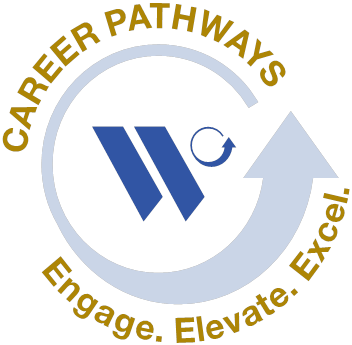 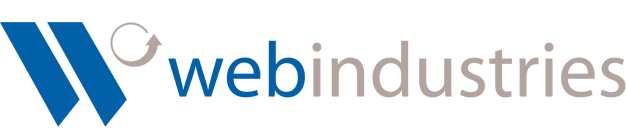 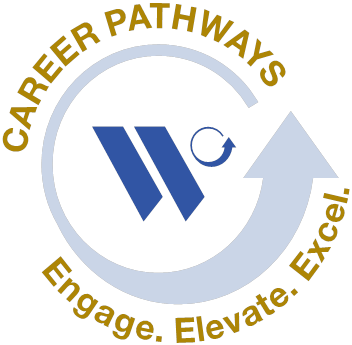 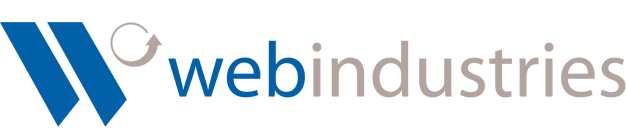 Location:  Date:  Manager:                 Date:Manager:                 Date:Manager:                 Date:Observations/Notes Strength ObservationsManager:                 Date:Manager:                 Date:Manager:                 Date:Observations/Notes Strength ObservationsManager:                 Date:Manager:                 Date:Manager:                 Date:Observations/Notes Strength ObservationsManager:                          Date:Manager:                          Date:Manager:                          Date:Observations/Notes Strength ObservationsManager:                                     Date:Manager:                                     Date:Manager:                                     Date:Observations/Notes Strength ObservationsManager:                      Date:Manager:                      Date:Manager:                      Date:Manager:                      Date:Observations/Notes Observations/Notes Strength ObservationsManager:                         Date:Manager:                         Date:Manager:                         Date:Observations/Notes Strength ObservationsManager:                            Date:Manager:                            Date:Manager:                            Date:Observations/Notes Strength ObservationsManager:                           Date:Manager:                           Date:Manager:                           Date:Observations/Notes Strength ObservationsManager:                        Date:Manager:                        Date:Manager:                        Date:Observations/Notes Strength ObservationsManager:    DateManager:    DateManager:    DateObservations/Notes Strength ObservationsManager:                       Date:Manager:                       Date:Manager:                       Date:Observations/Notes Strength Observations